Salmarfondet 2024- bidrag til stimulering og utvikling av kultur- og samfunnslivDet kan søkes om tilskudd til:Grendautvikling rettet mot barn og unge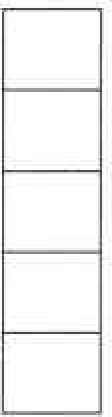 Kompetanseutvikling for ledere innen lag og organisasjonerForebyggende ungdomsarbeidVidereutvikling av eksisterende allment kulturarbeidEtablering og stimulering av gründervirksomhet for ungeSøknaden inneholder:Målsettinger for tiltaket det søkes om midler til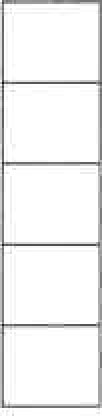 Beskrivelse av hvilke målgrupper tiltaket retter seg motTidsplan for når tiltaket skal gjennomføresDetaljert budsjettDetaljert finansieringsplan -+ Dersom det er søkt om støtte fra andre, må dette komme fram i søknaden.Viktig informasjon:Søker må høre hjemme i Frøya kommune.Søknad som mangler opplysninger og/eller vedlegg, eller kommer inn etter fristens utløp, vil bli avslått.Rapport sendes til Frøya kommune etter endt tiltak. Ubenyttede midler vil bli krevd tilbakebetalt.Søknadsfrist 17.03.2024Søkers navn:Adresse:Postnummer:Sted:Kontonummer:Kontaktperson:Telefon:E-postadresse:Dato/stedUnderskrift